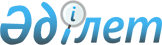 Бесқарағай ауданы әкімінің 2023 жылғы 15 шілдедегі № 3 "Абай облысының Бесқарағай ауданында жергілікті ауқымдағы табиғи сипаттағы төтенше жағдай жариялау туралы" шешімінің күші жойылды деп тану туралыАбай облысы Бесқарағай ауданы әкімінің 2023 жылғы 27 шілдедегі № 4 шешімі
      Қазақстан Республикасының "Қазақстан Республикасындағы жергілікті мемлекеттік басқару және өзін-өзі басқару туралы" Заңының 37-бабы 8-тармағына, Қазақстан Республикасының "Құқықтық актілер туралы" Заңының 46 - бабы 2-тармағының 4) тармақшасымен, Бесқарағай ауданының төтенше жағдайлардың алдын алу және жою жөніндегі аудандық комиссиясының 2023 жылғы 27 шілдедегі № 10 кезектен тыс отырысының хаттамасына сәйкес ШЕШТІ:
      1. Абай облысы Бесқарағай ауданы әкімінің 2023 жылғы 15 шілдедегі № 3 "Абай облысының Бесқарағай ауданында жергілікті ауқымдағы табиғи сипаттағы төтенше жағдай жариялау туралы" шешімінің күші жойылды деп танылсын.
      2. Осы шешім алғашқы ресми жарияланған күнінен бастап қолданысқа енгізіледі.
					© 2012. Қазақстан Республикасы Әділет министрлігінің «Қазақстан Республикасының Заңнама және құқықтық ақпарат институты» ШЖҚ РМК
				
      Бесқарағай ауданының әкімі 

Т. Муратов
